.Intro:	Start when Chris Young Starts singing We Sing Goodbye..Note: Repeat in the 3rd wall after count 17 The arm movements on the words (I’m coming over.) Dance section 17till 31 (Sway R) and repeat the arm movements on the words and start the dance after 17 counts[1 – 8]	Step, Diamond, Syncopated Weave, Chanee Turn R	[9 – 16]	Cross, Rockstep, Cross, Rockstep, Cross, Touch, Monterey Spin, ¼ Turn, Sweep, Cross	[17 – 24]	Side, Turn ¼, Step, Chase Turn, 1 ¼ Turn R, Together, Cross, Side	[25 – 32]	½ Turn L, Walk Backwards, Sway (2x)	[33 – 40]	Nightclub Basic, ¼ Turn L, ¾ Turn R, Curve Walk, Bend Knees, Spiral Turn, Walk	[41 – 48]	Sweep, Cross, Back, Sweep, Cross, Back, Side, Mambo, Sway, Turn 1/8 R, 	Arm Movements on the wordsStretch R arm forward (I’m..) Stretch L arm forward (Coming…) Mover arms across body and stretch arms to the side (Over….)NoteRepeat in the 3rd wall after count 17 The arm movements on the words I’m coming over. Dance section 17 till 31 (Sway R) and repeat the arm movements on the words and start the dance after 17 counts and continue the danceSTART AGAIN AND HAVE FUNNNNI'm Coming Over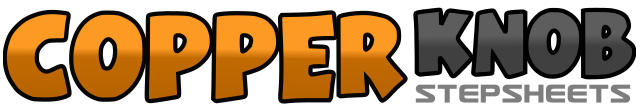 .......Count:48Wall:2Level:Intermediate NC2S.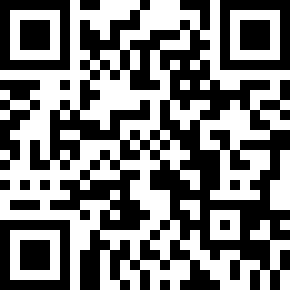 Choreographer:Fiona Murray (IRE) & Roy Hadisubroto (NL) - January 2016Fiona Murray (IRE) & Roy Hadisubroto (NL) - January 2016Fiona Murray (IRE) & Roy Hadisubroto (NL) - January 2016Fiona Murray (IRE) & Roy Hadisubroto (NL) - January 2016Fiona Murray (IRE) & Roy Hadisubroto (NL) - January 2016.Music:I'm Comin' Over - Chris YoungI'm Comin' Over - Chris YoungI'm Comin' Over - Chris YoungI'm Comin' Over - Chris YoungI'm Comin' Over - Chris Young........1 – 2&Turn 1/8 R and Step R forward (1), Step L forward (2) Turn 1/8 L and Step R to right side (&)	10:303 – 4&Turn 1/8 L and Step L backwards (3) Step R backwards (&) Turn 1/8 L and Step L to left side (&)	9:005 & a 6&Cross R over L (5), Step L to left Side (&) Cross L behind R (a) Rock L to left side (6)	9:007 & 8Turn ¼ R and Step R forward (7), Turn ½ R and Step L backwards (&) Turn ¼ R and Step L to left side (8)	9:001 & 2Cross L over R (1), Rock R to right side (&) Recover back on L (2)	9:00&3&4Cross R over L (&), Rock L to left side (3) Recover back on R (&), Cross L over R (4)	9:005 & 6 &Touch R to right side (5), Turn ½ R on R (&) Touch L to left side (6) Touch L next to R (&)	3:007 – 8 &Turn ¼ R and step L forward and Sweep R from back to front (7) Cross R over L and stretch R arm forward (8) Step L backwards and stretch L arm forward (&)	12:001 – 2Step R to right side and cross arms along the body and stretch both arms out to side (1), Turn ¼ L and step L forward (2)	9:003 & 4Step R forward (3), Turn ½ L and Step L forward (&) Step R forward (4) 	3:005 & 6Turn ½ R and step L backwards (5) Turn ½ and step R forward (&) Turn ¼ R and step L to left side (4)	6:007 & 8Close R just behind L (7) Cross L over R (&) Step R to right side (8)	6:001 & 2 &Close L just behind R (1), Cross R over L (&) Step L diagonal backwards (2) Step R diagonal backwards (&)	6:003 – 4Cross L over R (3), Step R diagonal backwards (&) Step L backwards and Turn ½ L (4)	12:005 & 6 &Step R backwards (5), Step L backwards (&) Step R backwards (6) Step L backwards (&)	12:007 – 8Sway R (7), Sway L (8)	12:001 – 2 &Step R to right side (1), Close L next to R (2) Cross R in front of L (&)	12:003 – 4 &Turn ¼ L and rock L forward (3),Turn ¼ R and Recover on R (4) Turn ¼ R and step L forward (&)	3:005 – 6 &Turn ¼ R and step R forward (5), Bend both knees (6)	6:007 – 8 &Spiral full turn L weight ended on R (7), Step L forward (8), Step R forward	6:001 – 2 &Step L forward and Sweep R from back to front (1) Cross R in front of L (2) Step L backwards (&)	6:003 - 4Step R to R side and Sweep L from back to front (3) Cross L in front of R (4) Step R backwards (&)	6:005 - 6Step L to left side (5) Rock R in front of L (6) Recover back on R (&)	6:007 - 8Sway R to right side (7) Turn 1/8 R with weight ended on L (8)	7:30